Работа с детьми по предупреждению нарушения слоговой структуры слова.«Данная консультация разработана специально для воспитателей ДОУ и родителей дошкольников. Благодаря этой информации, взрослый сможет самостоятельно определить предпосылки нарушений слоговой структуры. Если у ребенка старше четырех лет наблюдаются нарушения слоговой структуры слов, это повод обратиться к логопеду. Но и для детей, у которых нет нарушений, игры, рекомендованные логопедом станут интересным занятием вместе со взрослым, а еще помогут профилактировать нарушения слоговой структуры слова. Педагогам ДОУ рекомендуется использовать данные игры и задания, начиная с младших групп. Родителям рекомендуется выбрать понравившиеся игры и использовать их, например, по пути в детский сад, на выходных или вечером, проводя время с ребенком, в гостях и в транспорте. Главное правило профилактики речевых нарушений заключается в комплексной работе».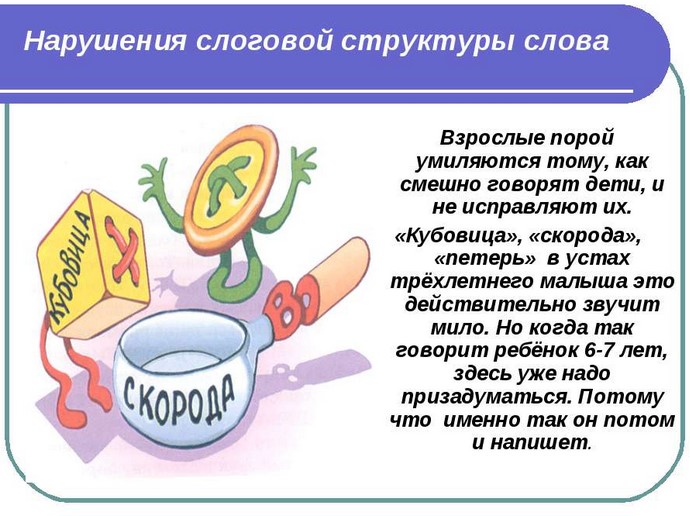 Нарушение речи у дошкольников являются очень распространенными и оказывают отрицательное влияние на психическое развитие ребенка, а в дальнейшем, на эффективность его обучения.У большинства из этих детей наряду с нарушениями фонетико-фонематической лексикой, грамматической стороны речи  в той или иной степени присутствует искажение слоговой структур слова. Своевременное  и целенаправленное устранение нарушений  речи детей способствует развитию мыслительной деятельности, усвоению дошкольной и  школьной программы, социальной адаптации  детей.В раннем возрасте нарушение слоговой структуры свойственно всем детям, но его не стоит оставлять без внимания, у детей с нормальным речевым развитием такое нарушение проходит с возрастом.Этот дефект речевого развития характеризуется трудностями в произношении слов сложного слогового состава. Слова могут быть деформированы за счет: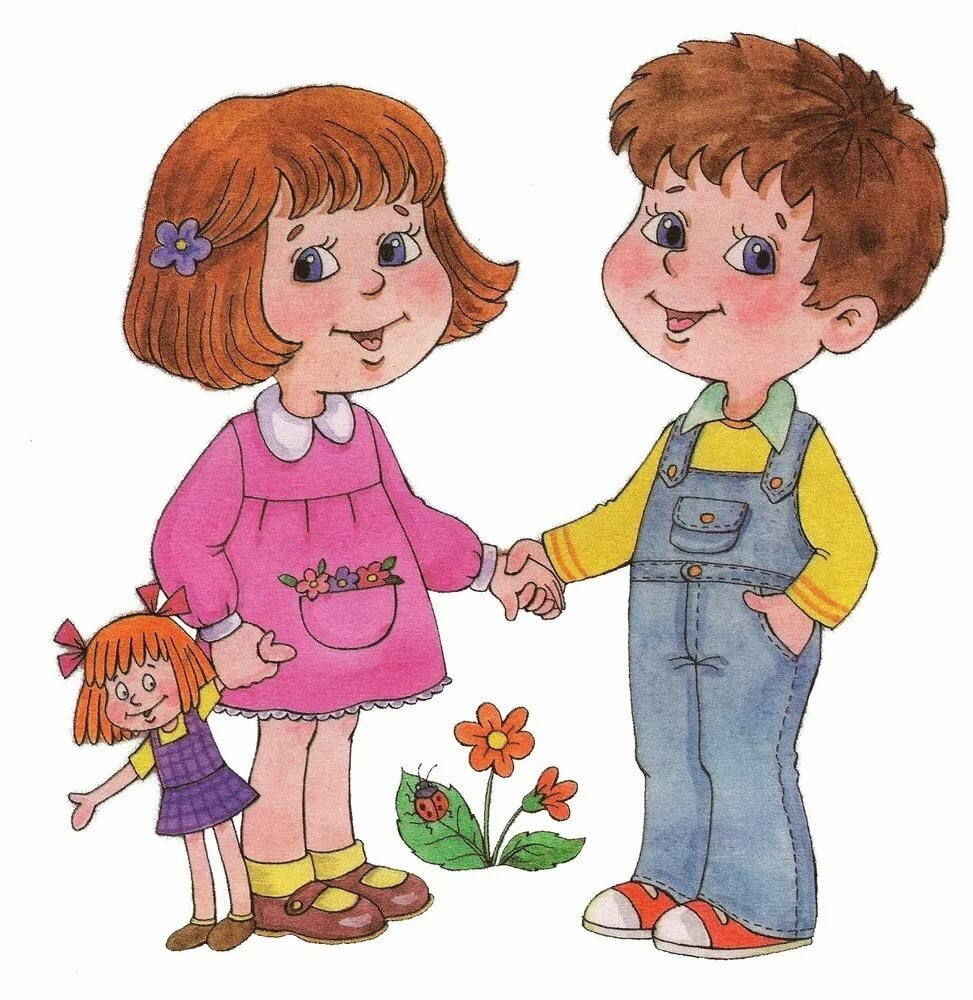 Нарушение количества слогов (элизия- сокращение(пропуск) слогов: моток-молоток; итерации-увеличение числа слогов за счет добавления слогообразующей гласной в том месте, где имеется стечение согласных :тарава-трава)Нарушение последовательности слогов в слове (перестановка слогов в слове: деворе-дерево; перестановка звуков соседних слогов: гебемот-бегемот)Искажение структуры отдельного слога(сокращение стечения согласных: капута-капуста; вставка согласных в слог: лимонт-лимон)Антиципации (уподобление одного слога другому: пипитан-капитан)Персеверации ( инертное застревание на одном слоге в слове: пананама-панама)Контаминации (соединение частей двух слов: холодильница- холодильник и хлебница) Нарушение слоговой структуры слов сохраняется у детей с патологией речевого развития на протяжении многих лет, обнаруживается всякий раз, как только ребенок сталкивается с новой звуко-слоговой структурой слова. Все эти особенности формирования слоговой структуры слова мешают нормальному развитию устной речи (накоплению словаря, усвоению понятий) и затрудняют общение детей,  несомненно, препятствуют звуковому анализу и синтезу, следовательно, мешают обучению грамоте, а также вызывает проявление так называемых вторичных психических наслоений.      В связи с этим необходимо  с раннего возраста развивать у ребёнка  умение слушать, чувствовать и воспроизводить  ритм. Это  способствует усвоению ритмической структуры слов родного языка и подготавливает к дальнейшему развитию речи. Помочь ребенку в преодолении трудностей могут следующие игры :Для развития  слуховой памяти: «Где позвонили?», « Узнай музыкальный инструмент».Слухового внимания. « Сколько раз ударили в барабан?», «Кто позвал».Работа над ритмом и темпом  (сначала над простым, затем над сложным). Детям предлагаются различные способы воспроизведения ритма: отхлопывание в ладоши, отстукивание мячом об пол, использование музыкальных инструментов — барабана, бубна, металлофона.«Веселые инструменты» Берется музыкальный инструмент и задает  ритмический рисунок. Ребенку нужно воспроизвести услышанное с помощью хлопков или ударов ладонью по столу.«Передай привет»  Хлопками по плечу передают заданное количество ударов в заданном взрослым темпе.Упражнения на развитие координации рук:пальчиковые гимнастики«Делай как я»(Воспроизведение серий движений руками -ногами).«Движения животных» Ребенку нужно воспроизвести движения животного в заданном темпе в зависимости от его характера (мишка - вперевалку, медленно, зайчик – быстро с подскоками)Графические упражнения.«Продолжи строчку» «Выложи орнамент»,» Укрась тарелочку», «Что следующее», «Собери бусы.»Артикуляционная гимнастика       «Весёлый язычок»Игры и упражнения, направленные на развитие пространственно-временных представлений: начало, середина, конец; перед, за, после; первый, последний. На примере детских сказок- «Репка», «Теремок».Игры и упражнения, направленные на развитие умения выделять звук из слова.«Паровозик» (выделять последний звук и подбирать и подбирать на него следующее слово-вагончик.)«Подбери слово»( подбираем слова на заданный звук, слог.)Игры направленные на формирование чувства рифмы.«Доскажи словечко» ( отрывки из детских стихов)«Подбери рифму» (ложка- кошка, танки- санки). 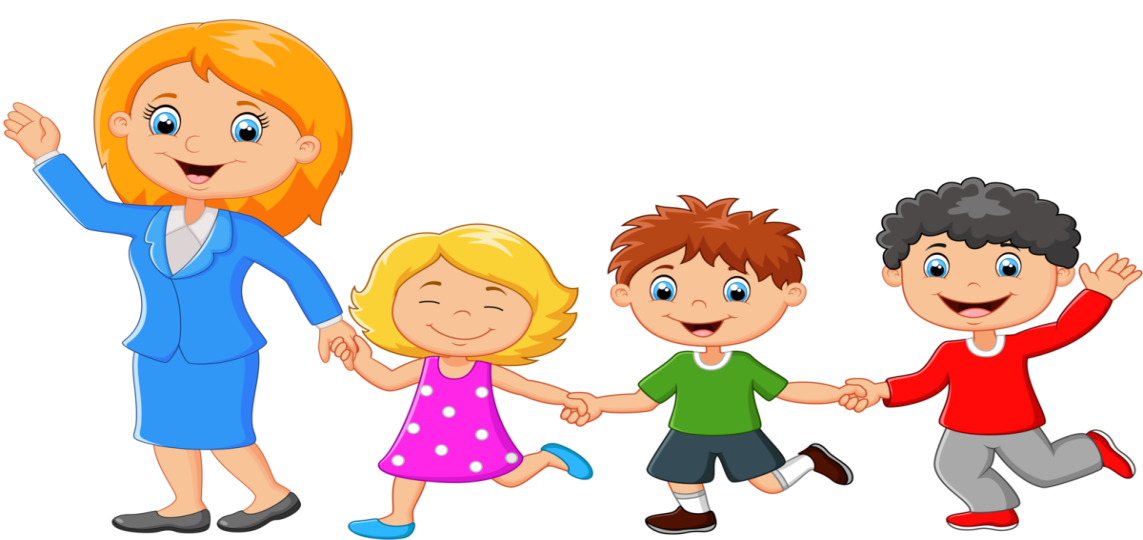 Картотека игр для профилактики и коррекции слоговой структуры слова«Кто как ходит?» (воспроизведи движение животного: волка, лисы…),«Листопад» (хлопнуть, прыгнуть столько раз, сколько листочков упало с дерева»,«Стучи – как я считаю»,«Теремок» (по количеству ударов отгадай кто стучит в теремок),«Строим дом» (Ребенок стучит,  воспроизводя заданный темп или количество ударов; и темп, и количество ударов), «Сколько раз ударили в барабан»,«Где позвонили».«Сорока - белобока» (поочередное единичное прикосновение большим пальцем ко всем остальным).Поочередное прикосновение пальцев правой руки к одноименным пальцам левой руки в умеренном, медленном, быстром темпе.Поочередное прикосновение пальцев рук к столу - «игра на пианино» - в направлениях слева направо, справа налево (правой руки, левой руки), во встречных направлениях (двух рук одновременно).Поочередное сгибание в кулак и разгибание пальцев правой (левой) руки, двух рук одновременно.«Кулак – ребро».«Кулак – ребро – ладонь».«Кулак левой руки–ребро правой руки».«Продолжи строчку»: (О-О-О…;  - + - + -…)«Поднимись по лесенке»,«Прошагай слово»,«Найти длинное слово среди коротких».«Узнай музыкальный инструмент по звуку»,«Кто первый, последний?» (сказка Репка).-придумать слова со слогом (ко, ма...),-придумать слова, состоящие из одного слога (двух, трех),-придумать слова добавив  слоги к слову (точка..),-сложить слова из слогов, данных в нарушенной последовательности (ха, му – муха; ра, бу, но, ти-буратино),-добавление или уменьшение числа слогов в слове с изменением смысла слова (машина – шина, палатка-латка),-«Перевертыши» (бан-ка – ка-бан, мыш-ка – ка-мыш..),-замена в словах одних слогов другими по предъявленной картинке (колено – полено)-«Ребусы» (бочка-бабочка, слон-заслонка).      В данном списке игры представлены по усложнению от игр для детей 2-3 лет, до игр для детей 6-7 лет. Подбирать их можно индивидуально - от простого к сложному, по мере того, как ребенку перестают быть интересными игры.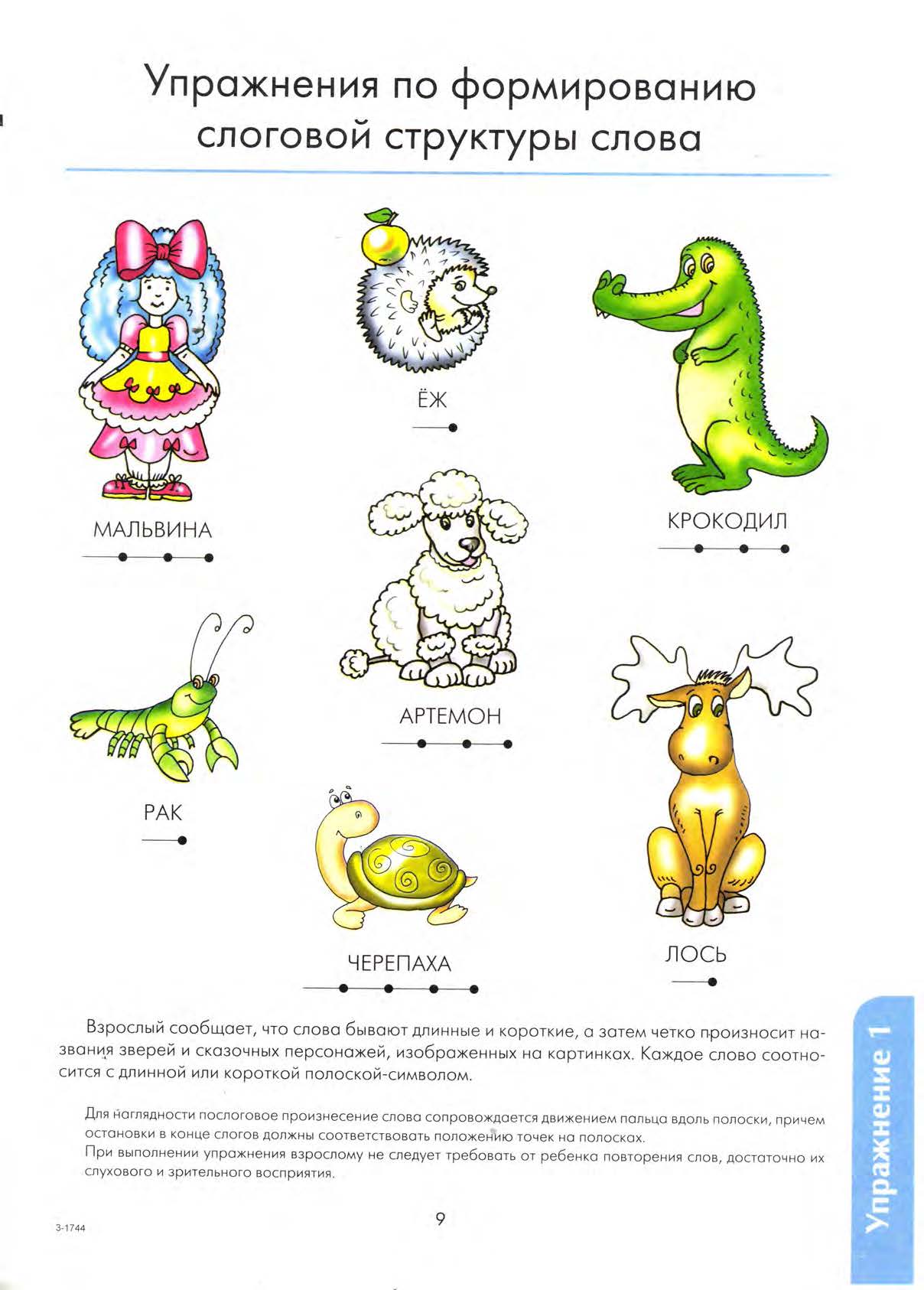 